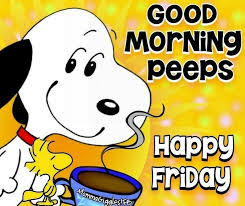 Dragi moji!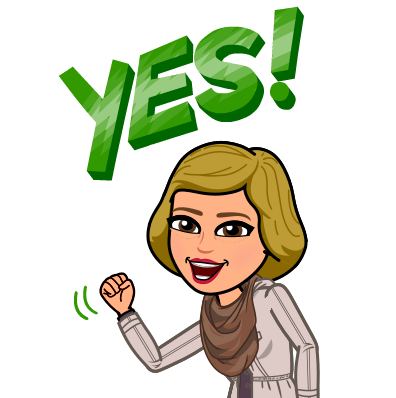 Poglejte, pa je pred nami že petek.Danes ne bomo imeli srečanja preko Zoom-a, ker boste prišli iskat gradivo pred šolo.Pazite nase, učiteljica MatejaPetek, 24. 4. 2020SLJ ( 2. ura ) : Nadaljuj z včerajšnjim delom.DRU : Kako so živeli v srednjem veku? KARANTANIJAOdpri Učbenik  na str. 87 Preberi besedilo Kako so živeli ljudje v srednjem veku?S čim so se v srednjem veku preživljali?Kakšno je bilo življenje plemičev in kmetov?Kakšne obveznosti so imeli kmetje do plemičev?Oglej si prvo fotografijo!Kakšno je bilo bivališče Slovanov? Opiši ga.Zakaj je bilo bivališče Slovanov po tvojem mnenju vkopano v zemljo? Prva  samostojna slovanska država na ozemlju današnje Avstrije in Slovenije se je imenovala KARANTANIJA.Preberi v U na str. 87 besedilo KARANTANIJADa si boš lažje predstavljal, kje je ležala Karantanija in izvedel še kaj več o naši prvi samostojni državi, si oglej PPT predstavitev. Vsebino zadnje drsnice si prepiši v zvezek.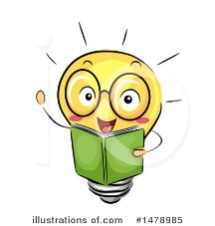  Današnji izziv: Na katerem slovenskem evrskem kovancu je motiv              knežjega kamna?NIT: ŽIVA BITJA IN IZOLACIJA - PONAVLJANJEDo sedaj si spoznal že kar nekaj o tem, kako se živali prilagajajo na zunanjo temperaturo.  Danes pa še malo več o tem...Preberi spodnje besedilo.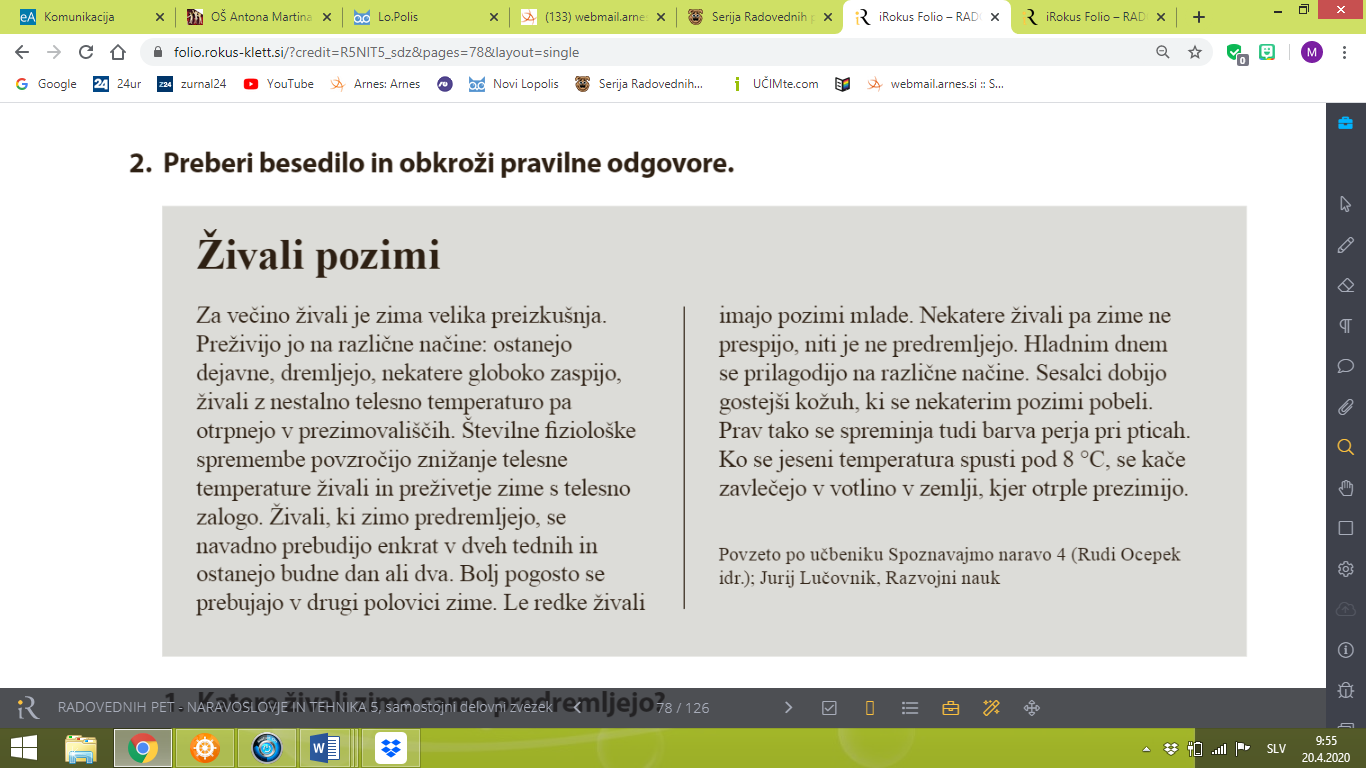 Odgovori na vprašanja (obkroži pravilen odgovor), povezana z zgornjim besedilom in besedilom v U. Vprašanja in pravilne odgovore prepiši v Z.  Če imaš možnost, lahko vprašanja in odgovore natisneš in prilepiš v Z.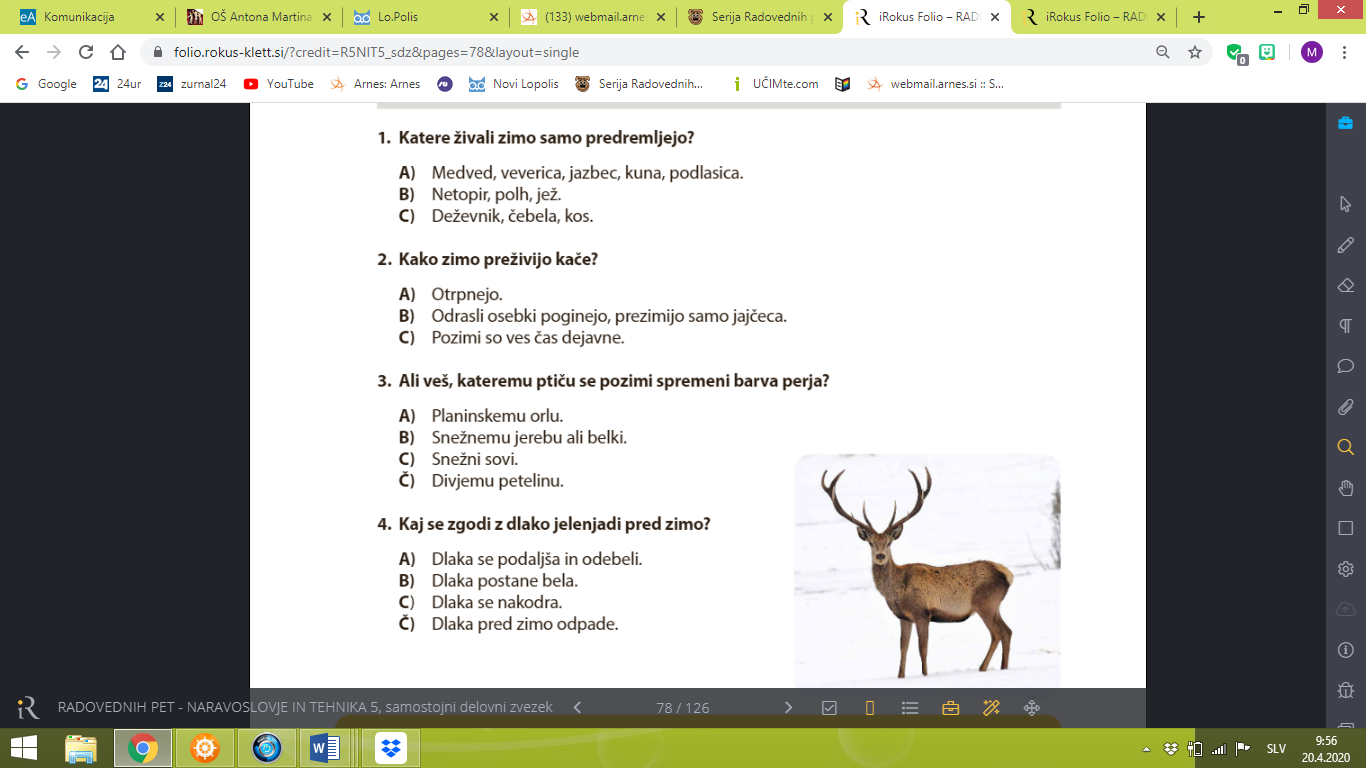 Da ponoviš vse, kar moraš vedeti o tej temi, si v zvezek prepiši spodnji miselni vzorec.LUM: POMLAD NA TRAVNIKUPomlad je v polnem razcvetu. Ustvari si jo doma!  Kako? Tako, (poišči video):  http://krokotak.com/2016/05/how-to-draw-flowers/?fbclid=IwAR2TfYcpSu6IE1uA4I60YcTOaiuLAT5fgzh5ie-UcY0IzzxU9wCCKZ_iZxE V pomoč pripenjam tudi  nekaj izdelkov. Uporabi, kar imaš doma. Če nimaš pisanega papirja, izreži bele  kroge in jih pobarvaj.  Če nimaš črnega flomastra,  vzemi drugega temnega,  npr. temno rjavega, temno modrega,  vijoličnega - vendar ne več kot enega!  Barvni naj bodo krogi,  detajle (podrobnosti) pa nariši  samo z enim flomastrom.  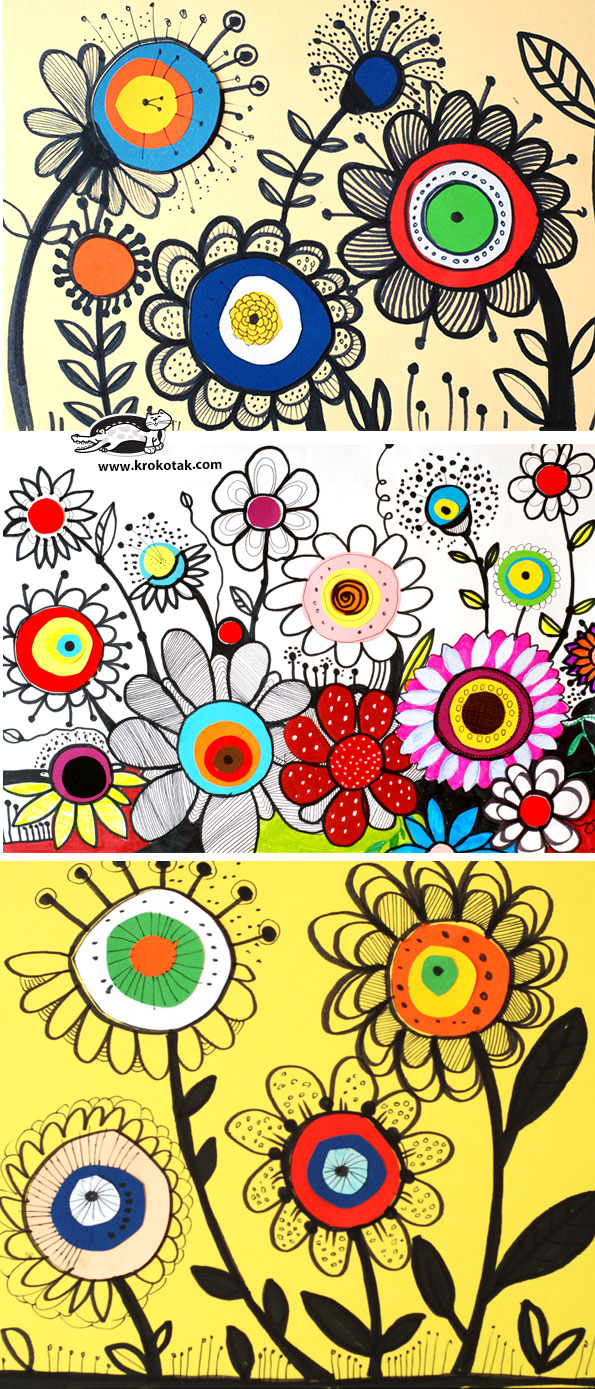  Uživaj med delom!  Zelo se veselim tvojega travnika – pošlji mi ga!  Komaj čakam na vaše umetnine.   😊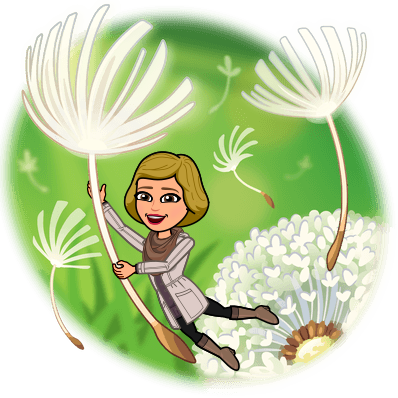 